National Mathematics Summer School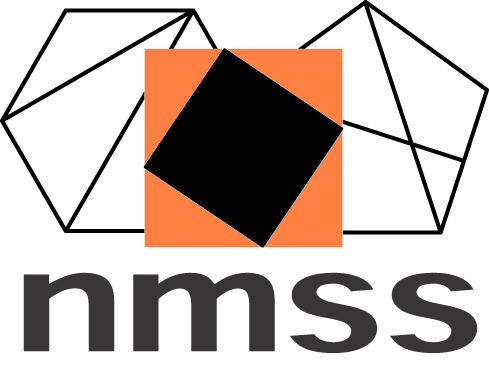 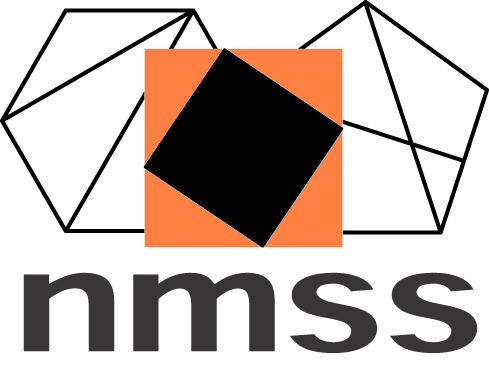 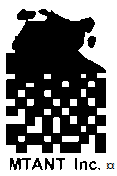 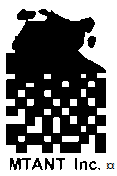 Student Self-Nomination FormYear 11 students from the NT should use this form if they wish to be considered for selection for the National Mathematics Summer School (9 - 22  January 2022). It is a good idea to talk to your teacher first.Your DetailsAnswer the questions below to support your application to attend the National Mathematics Summer School. You may attach additional information if you wish.Have you participated in any Mathematics competitions during the last three years?Have you been involved in any Mathematics enrichment or talented student programs during the last three years?List any articles, books, websites, blogs, films/videos on Mathematics that you have read/visited/seen recently, or any online forums/discussion groups that you have taken part in.Information about the National Mathematics Summer School is available at http://nmss.edu.au/ Tick the box at right to indicate that you have visited this website and have gained someunderstanding about the National Mathematics Summer School.Outline why you would like to attend the National Mathematics Summer School, and how you think you would benefit from it.DeclarationI, __________________________________ of ____________________________ understand that:	(Your name) 	(Your school)the Mathematics Teachers’ Association of the Northern Territory (MTANT) coordinates applications from students in the NT for the National Mathematics Summer School;MTANT may contact my school in relation to this application;MTANT may forward my details to the Director of the National Mathematics Summer School;submitting this application does not guarantee that I will be selected to attend the National Mathematics Summer School.Your NameSchool NameSchool Year and Mathematics courseSchool Year and Mathematics courseYour Mathematics teacher’s nameYour Mathematics teacher’s nameStreet addressSuburb/townPostcodeEmailPhoneDate of birthGenderYearCompetitionResult/AchievementYearProgramAchievementSignatureDatePlease scan this form and return it to MTANT by email to contact.mtant@gmail.com.We will send you an email to the address you nominated, acknowledging that we have received your application. If you do not hear from us, send an email ( john.bament@ntschools.net ) or phone us on 0432 676 503.We recommend that you download a National Mathematics Summer School Teacher Nomination Form from the MTANT website. Give it to your teacher – along with a copy of your completed form – and ask him/her to send it in to support your application.If you are selected to attend the National Mathematics Summer School, the Director will contact you by the end of August.Nominations are due by Friday 20 August 2021